ΠΑΡΑΡΤΗΜΑ ΒΕΝΤΥΠΟ ΟΙΚΟΝΟΜΙΚΗΣ ΠΡΟΣΦΟΡΑΣΕΝΤΥΠΟ ΟΙΚΟΝΟΜΙΚΗΣ ΠΡΟΣΦΟΡΑΣΤου . . . . . . . . . . . . . . . . . . . . . . . . . . . . . . . . . . . . . . . . . . . . . .. . . . . . . . . . . . . . . . . Κατοίκου . . . . . . . . . . . . . . οδός . . . . . . . . . . . . . . . . . . αριθμ. . . . . . . .  Αριθμ. Τηλ . . . . . . . . . . .  . . . . . . . . . . . . . .  Ιδιότητα . . . . . . . . . . . . . . . . . . . . . . . . . . . . . . ΠΡΟΣ:Την επιτροπή Διενέργειας και Ε.Ε.Α. της Δημοπρασίας για την ανάδειξη Αναδόχου εκτελέσεως των εργασιών της εργολαβίας:  «Αντικατάσταση μονώσεων αεραγωγών δώματος Συνεδριακού & Πολιτιστικού Κέντρου Πανεπιστημίου Πατρών»ΕΝΤΑΥΘΑ	Αφού έλαβα γνώση της διακηρύξεως ως και των λοιπών όρων και συνθηκών του ως άνω δημοπρατούμενου έργου αποδέχομαι όλα αυτά πλήρως, υποβάλλω την παρούσα προσφορά και δηλώνω ότι αναλαμβάνω την εκτέλεση του προκειμένου έργου με έκπτωση: (ολογράφως) .......................................................................................................…….......................................... (τοις εκατό)   ......... %επί του προϋπολογισμού της μελέτης.	Η παρούσα ισχύει για έξι μήνες.Πάτρα      /    /2021Ο Προσφέρων (Υπογραφή – Σφραγίδα)ΕΛΛΗΝΙΚΗ ΔΗΜΟΚΡΑΤΙΑ              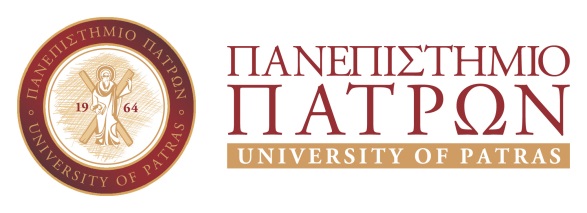 